					        Κομοτηνή, 13 – 05 – 2014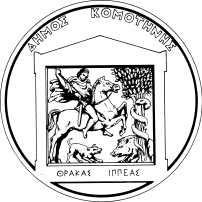 						      Αριθ. Πρωτ.: 21687ΕΛΛΗΝΙΚΗ ΔΗΜΟΚΡΑΤΙΑ                                                                           ΝΟΜΟΣ ΡΟΔΟΠΗΣΔΗΜΟΣ ΚΟΜΟΤΗΝΗΣΓΡΑΦΕΙΟ ΓΕΝΙΚΗΣ ΓΡΑΜΜΑΤΕΩΣΑΝΑΚΟΙΝΩΣΗ - ΓΝΩΣΤΟΠΟΙΗΣΗΘΕΜΑ: « Παράδοση και Παραλαβή Ψηφοδόχων και λοιπού εκλογικού υλικού  στο Δήμο Κομοτηνής».Στα πλαίσια της διενέργειας των δημοτικών και περιφερειακών εκλογών, την Κυριακή 18 Μαΐου 2014, αλλά και του δεύτερου γύρου των αυτοδιοικητικών εκλογών και ευρωεκλογών την Κυριακή 25 Μαΐου 2014, ο Δήμος Κομοτηνής γνωστοποιεί στους δικαστικούς αντιπροσώπους, οι οποίοι θα διοριστούν για την διενέργεια της εκλογικής ως άνω διαδικασίας στο Δήμο Κομοτηνής, ότι θα παραλάβουν τις ψηφοδόχους και το λοιπό εκλογικό υλικό από το κτίριο του                   Β΄ ΚΑΠΗ του Δήμου επί της οδού Γρηγορίου Μαρασλή αρ. 1 (Πολυλειτουρικό Κέντρο στο ισόγειο του κτιρίου).Η παράδοση θα γίνεται από συνεργεία Δημοτικών Υπαλλήλων όπως αυτά ορίζονται με σχετική απόφαση Δημάρχου, από ώρα 15:00 μ.μ της 16ης Μαΐου 2014, ημέρα Παρασκευή και έως την 17η Μαΐου 2014, ημέρα Σάββατο και μέχρι τη 12η νυχτερινή, ή άλλως μέχρι την παράδοση της τελευταίας ψηφοδόχου.	Επισημαίνεται στους δικαστικούς αντιπροσώπους ότι απαραίτητα θα πρέπει να έχουν μαζί τους την ημέρα διεξαγωγής των εκλογών τόσο του πρώτου όσο και του δεύτερου γύρου το κινητό τους τηλέφωνο. Σχετικές πληροφορίες θα δίνονται στο τηλέφωνο 2531083344.	Η παρούσα να αναρτηθεί στο Διαύγεια.Η ΓΕΝΙΚΗ ΓΡΑΜΜΑΤΕΑΣ          ΠΑΠΑΙΩΑΝΝΟΥ ΒΑΣΙΛΙΚΗ